18.03.2020   Е – 71   Веб-консультація до ЗНО № 6Найскладніші випадки правопису дієслова та прислівника. 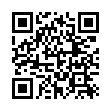 Тренувальні тести.Навчальне відео Дієвідміни і закінчення дієслів Навчальне відео «Наказовий спосіб дієслів» 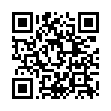 Навчальне відео Правопис прислівників: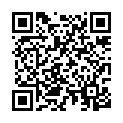 разом, окремо, через дефіс	Ознайомтесь із теоретичним матеріалом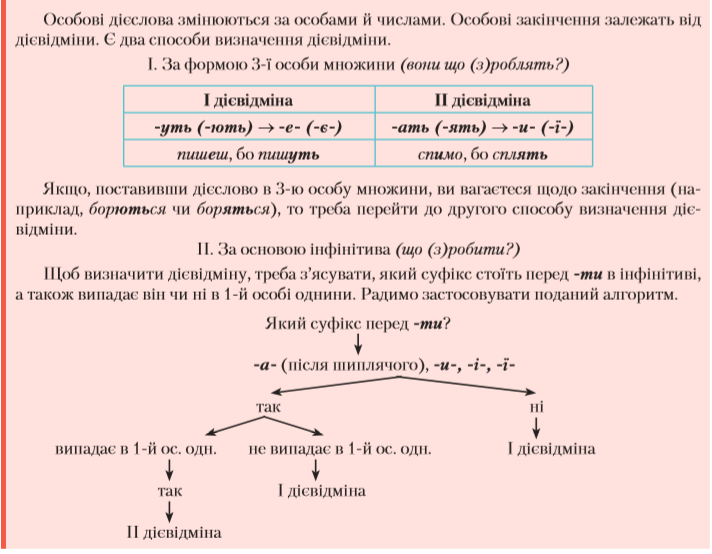 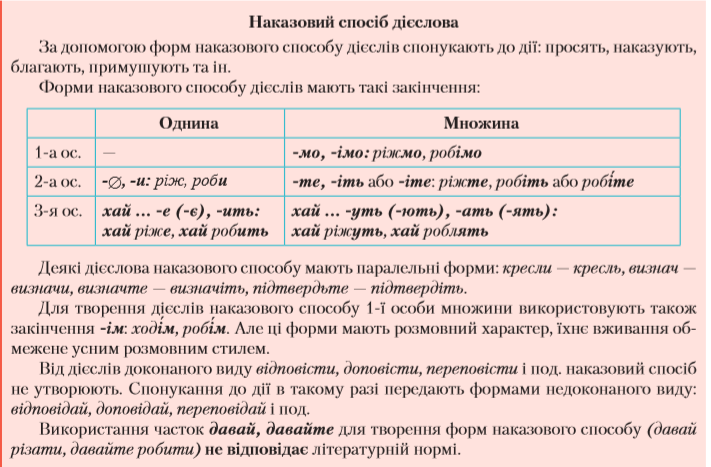 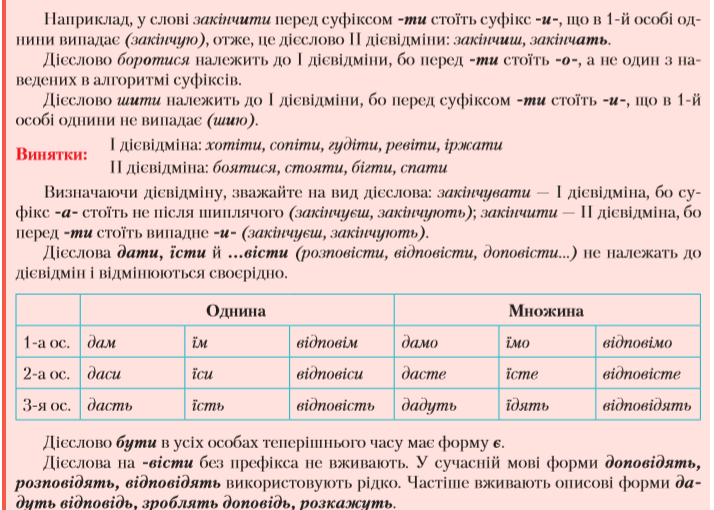 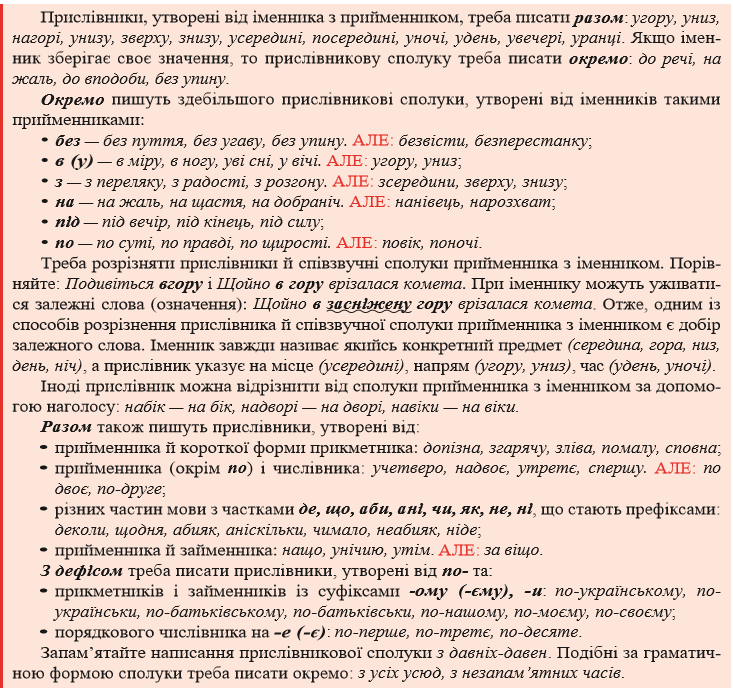 Тренувальні тестиВаріант 1. Пройдіть онлайн-тестування, перейшовши за посиланнямhttps://naurok.com.ua/test/start/282590https://naurok.com.ua/test/start/339427Варіант 2. Виконайте тести Тести «Дієслово»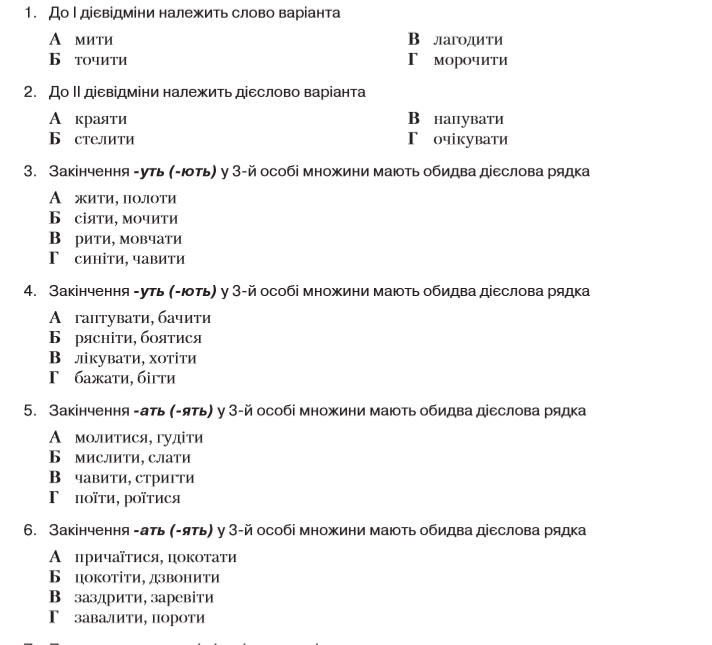 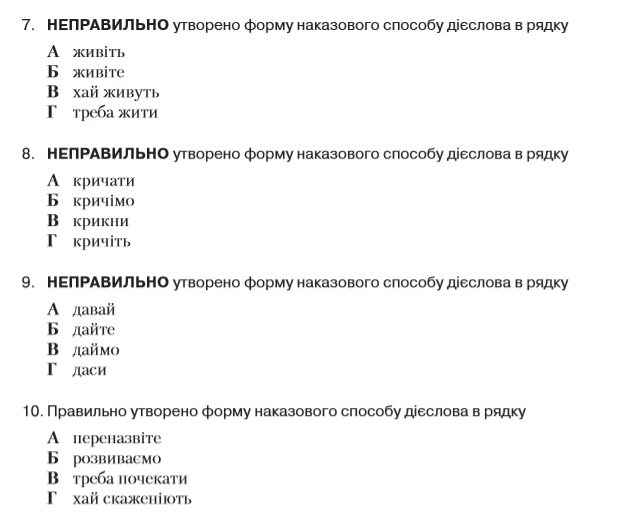 Тести «Правопис прислівників»1. Через дефіс пишуться всі прислівники в рядкуА коли/не/коли, ледве/ледве, казна/де, багато/багато Б на/в/здогін, з/діда/прадіда, без/ладу, по/середині В по/маленьку, без/просипу, по/київськи, по/третє Г у/наслідок, час/від/часу, коли/не/коли, як/не/як Д ген/ген, кінець/кінцем, вряди/годи, будь/де2. Окремо пишуться всі прислівники в рядкуА без/ліку, сам/собою, повік/віки, такий/сякий Б по/латині, по/дитячому, по/свійськи, хтозна/скільки В на/щастя, в/цілому, в/основному, уві/сні Г на/виворіт, у/переміш, по/перше, від/давна Д на/впростець, з/висока, за/молоду, без/перестанно3. Окремо пишуться всі прислівники в рядкуА поза/торік, з/розгону, до/смаку Б по/черзі, по/можливості, в/міру В на/сміх, при/вселюдно, під/час Г як/слід, натще/серце, за/кордон Д у/ночі, до/сих/пір, до/останку4. Виділене слово є прислівникомА на/дворі морозяно        Б на/дворі лежали дрова В вийти на/гору                 Г на/гору пташки не долітають Д в/день народження5. Укажіть рядок, у якому всі прислівники пишуться разомА ліво/руч, ні/коли, якось/то, в/ранці Б не/далеко, босо/ніж, хіба/що, аби/де В ні/трохи, де/далі, хтозна/якого, все/таки Г в/перше, у/тричі, де/коли, не/впинно Д рік/роком, рано/по/раненьку, без/вісти, на/тще/серце6. Укажіть рядок, у якому всі прислівники пишуться через дефісА коли/не/коли, на/в/з/догін, по/маленьку, у/наслідок Б ледве/ледве, врешті/решт, десь/не/десь, часто/густо В по/своєму, по/одинці, десь/інколи, ні/на/гріш Г з/на/двору, на/в/проти, сам/на/сам, спід/споду Д сам/самотою, без/відома, на/зло, на/віки7. Через дефіс пишуться всі прислівники в рядкуА хтозна/скільки, ані/звідки, коли/небудь Б по/батьківськи, по/маленьку, по/твоєму В десь/інде, все/одно, видимо/невидимо Г по/нашому, по/трохи, по/мисливськи Д рано/вранці, сила/силенна, зроду/віку8. Разом треба писати всі прислівники у рядкуА по/польськи, до/щенту, на/весні, до/речі Б на/вхрест, в/основному, в/цілому, з/висока В на/четверо, по/своєму, з/верху, на/пам’ять Г по/тиху, уві/сні, на/жаль, на/гору Д на/вшпиньки, з/середини, за/панібрата, не/сказано9. Через дефіс пишуться всі слова в рядкуА по/нашому, в/нічию, ледве/ледве, сяк/такБ з/рештою, врешті/решт, хтозна/куди, вряди/годиВ мало/помалу, віч/на/віч, десь/інколи, по/латиніГ десь/то, як/раз, як/небудь, будь/колиД по/двоє, по/друге, по/третє, по/сучасному10. Через дефіс пишуться всі слова в рядкуА пліч/о/пліч, з давніх/давен, день/у/день, по/латиніБ на/гора, коли/не/коли, без кінця/краю, де/небудьВ віч/на/віч, по/простому, сам/на/сам, хтозна/колиГ ледве/ледве, по/праву, по/друге, як/не/якД більш/менш, раз/по/раз, будь/куди, десь/не/десь